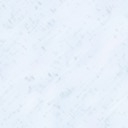 个人简历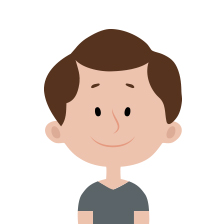 人事专员 应届生xx市xx区xxx1号xx科技园D座x层18010001000自我评价具有较强的抗压能力，不惧高强度的工作挑战。勤奋认真，多次获得专业一等奖学金；积极主动完成团委老师交代的任务，表现突出。有较强的组织与领导能力，连续策划、组织了两届“校庆杯”辩论赛、“我爱我师”评选活动、学习资料分享以及毕业生晚会等大型文体活动教育经历2014.09-2017.06xx语言大学 / 研究生企业管理专业（人力资源方向）2010.09至2014.06       xx语言大学 / 本科工商管理专业  排名：2/47所获奖励：国家奖学金、校三好学生、并多次获得专业一等奖学金社会实践2012.09-2012.10xx网球公开赛志愿者 / 观众引导组组长对组内志愿者进行工作安排，落实组委会的相关任务负责对观众的疑问进行解答，包括部分外国观众培养了吃苦耐劳的品质以及顽强的毅力2011.10-2012.10校学生会学习部 / 副部长成功策划、组织了两届“校庆杯”辩论赛、第十届“我爱我师”评选活动、首届学习资料分享活动、以及毕业生晚会等大型活动。锻炼了出色的沟通能力、组织领导能力、抗压能力、团队协作能力，获得了团委老师的认可。实习经历2014.03-2014.10微软MSN（现更名微软在线） / HR Intern独立负责MSN所有实习生的招聘工作（包括xx总部和xx分公司）；维护并拓展招聘渠道、招聘信息发布、入离职手续办理、员工档案整理以及e-HR系统的更新维护。2013.06-2013.12奇虎360 / HRBP Intern协助xx解决所辖部门的HR问题（入离职、员工档案等）；协助xx提出年度人员计划及招聘需求，推进招聘实施（简历筛选，组织安排面试、绩效考核等）；期间表现优秀，被调入总裁办实习两个星期，多次获得HR Director的表扬。个人技能xxx市红十字会初级急救员资格证，具备急救相关技能通过CET6，良好的听说读写能力熟练掌握MS Office 系列办公软件所获荣誉2015 xx大学一等研究生学业奖学金2014 Office大学优秀本科毕业生2013 国家奖学金2012 国家励志奖学金2012 xx大学主持人大赛金话筒奖校内项目2013.03-2013.09xx语言大学MBA创业管理案例 / 负责人基于“xxx五力模型”的聚美优品竞争战略研究以80后创业xxxxx为研究对象，从战略管理的角度分析聚美优品的竞争战略，被收录在北京语言大学MBA创业管理百篇优秀案例中，并成功发表论文一篇。2013.03-2013.12xx市第七届挑战杯课外学术科技作品竞赛 / 负责人该项目为xx语言大学第十一届创新杯暨xx市第七届挑战杯课外学术科技作品竞赛项目；以xx曲阜“三孔”——孔府、孔庙、孔林周边的文化遗产景点孟母林为例，探寻其可持续发展模式，使得更多学着关注了孟母林的发展；成功发表论文两篇。